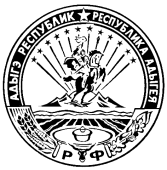 МИНИСТЕРСТВО ФИНАНСОВ РЕСПУБЛИКИ АДЫГЕЯП Р И К А Зот 6 февраля 2017 года                                                                                № 13-Аг. МайкопО решении Коллегии Министерствафинансов Республики Адыгея В соответствии с решением Коллегии Министерства финансов Республики Адыгея от  2 февраля  2017  года, в целях координации действий по достижению показателей установленных Соглашением, заключаемым между Министерством финансов Российской Федерации  и  Республикой Адыгея, об условиях предоставления дотации на выравнивание бюджетной обеспеченности, осуществления в 2017 году мер, направленных на стимулирование социально-экономического развития и финансовое оздоровление бюджетной системы Республики Адыгея,п р и к а з ы в а ю: 1. Рекомендовать органам местного самоуправления муниципальных районов и городских округов, являющихся получателем дотации на выравнивание бюджетной обеспеченности, заключить с Министерством финансов Республики Адыгея соглашение о предоставлении дотации на выравнивание бюджетной обеспеченности муниципальных районов (городских округов) из республиканского бюджета Республики Адыгея.2. Отделу межбюджетных отношений, сводного планирования и мониторинга муниципальных финансов (Павлова Н.В.) оказывать методическую помощь органам местного самоуправления муниципальных районов и городских округов, являющихся получателем дотации на выравнивание бюджетной обеспеченности и проводить предварительное согласование проектов соглашений о предоставлении дотации на выравнивание бюджетной обеспеченности муниципальных районов (городских округов) из республиканского бюджета Республики Адыгея.3. Контроль за исполнением настоящего приказа возложить на первого заместителя Министра финансов Республики Адыгея (Косиненко Е.В.).     Министр								Д.З.  Долев